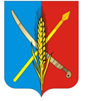 РОССИЙСКАЯ ФЕДЕРАЦИЯРОСТОВСКАЯ ОБЛАСТЬ  НЕКЛИНОВСКИЙ РАЙОНСОБРАНИЕ ДЕПУТАТОВ ВАСИЛЬЕВО-ХАНЖОНОВСКОГО СЕЛЬСКОГО ПОСЕЛЕНИЯРЕШЕНИЕ «О внесении  изменений в решение Собрания депутатов Васильево-Ханжоновского сельского поселения от 20.11.2020 № 139 «Об утверждении порядка формирования, ведения, обязательного опубликования перечня недвижимого имущества муниципального образования «Васильево-Ханжоновское сельское поселение», свободного от прав третьих лиц (за исключением права хозяйственного ведения, права оперативного управления, а также имущественных прав субъектов малого и среднего предпринимательства), предназначенного для передачи во владение и (или) в пользование на долгосрочной основе субъектам малого и среднего предпринимательства и организациям, образующим инфраструктуру поддержки субъектов малого и среднего предпринимательства»Принято Собранием депутатовВасильево-Ханжоновского сельского поселения                        «18» февраля 2022г.В соответствии с Федеральным законом от 24.07.2007 № 209-ФЗ «О развитии малого и среднего предпринимательства в Российской Федерации», согласно Областному закону от 13.05.2008 № 20-ЗС «О развитии малого и среднего предпринимательства в Ростовской области», руководствуясь Уставом муниципального образования «Васильево-Ханжоновское сельское поселения», Собрание депутатов Васильево-Ханжоновского сельского поселенияРЕШИЛО:Название Решения Собрания депутатов Васильево-Ханжоновского сельского поселения от 20.11.2020 № 139 «Об утверждении порядка формирования, ведения, обязательного опубликования перечня недвижимого имущества муниципального образования «Васильево-Ханжоновское сельское поселение», свободного от прав третьих лиц (за исключением права хозяйственного ведения, права оперативного управления, а также имущественных прав субъектов малого и среднего предпринимательства), предназначенного для передачи во владение и (или) в пользование на долгосрочной основе субъектам малого и среднего предпринимательства и организациям, образующим инфраструктуру поддержки субъектов малого и среднего предпринимательства» дополнить словами: «физическим лицам, не являющимся индивидуальными предпринимателями и применяющими специальный налоговый режим «Налог на профессиональный доход».Решение Собрания депутатов Васильево-Ханжоновского сельского поселения от 20.11.2020 № 139 фразу: «Порядок формирования, ведения, обязательного опубликования перечня недвижимого имущества муниципального образования «Васильево-Ханжоновское сельское поселение», свободного от прав третьих лиц (за исключением права хозяйственного ведения, права оперативного управления, а также имущественных прав субъектов малого и среднего предпринимательства), предназначенного для передачи во владение и (или) в пользование на долгосрочной основе субъектам малого и среднего предпринимательства и организациям, образующим инфраструктуру поддержки субъектов малого и среднего предпринимательства» дополнить словами: «физическим лицам, не являющимся индивидуальными предпринимателями и применяющими специальный налоговый режим «Налог на профессиональный доход».Приложение 1 Решения Собрания депутатов Васильево-Ханжоновского сельского поселения от 20.11.2020 № 139 «Порядок формирования, ведения, обязательного опубликования перечня недвижимого имущества муниципального образования «Васильево-Ханжоновское сельское поселение», свободного от прав третьих лиц (за исключением права хозяйственного ведения, права оперативного управления, а также имущественных прав субъектов малого и среднего предпринимательства), предназначенного для передачи во владение и (или) в пользование на долгосрочной основе субъектам малого и среднего предпринимательства и организациям, образующим инфраструктуру поддержки субъектов малого и среднего предпринимательства» дополнить словами: «физическим лицам, не являющимся индивидуальными предпринимателями и применяющими специальный налоговый режим «Налог на профессиональный доход».Название формы Приложения 2 Решения Собрания депутатов Васильево-Ханжоновского сельского поселения от 20.11.2020 № 139  «ПЕРЕЧЕНЬ недвижимого имущества муниципального образования «Васильево-Ханжоновского  сельского поселения», свободного от прав третьих лиц (за исключением права хозяйственного ведения, права оперативного управления, а также имущественных прав субъектов малого и среднего предпринимательства), предназначенного для передачи во владение и (или) в пользование на долгосрочной основе субъектам малого и среднего предпринимательства и организациям, образующим инфраструктуру поддержки субъектов малого и среднего предпринимательства» дополнить словами: «физическим лицам, не являющимся индивидуальными предпринимателями и применяющими специальный налоговый режим «Налог на профессиональный доход».Настоящее решение вступает в силу со дня его официального опубликования.Контроль за исполнением настоящего решения оставляю за собой.Председатель Собрания депутатов –Глава Васильево-Ханжоновского сельского поселения                                                                            С.И.Комашняс. Васильево-Ханжоновка«18» февраля 2022 года№ 25Решение вносит специалист 1 категории администрацииВасильево-Ханжоновского сельского поселения Новикова О.С.